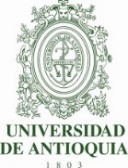 FORMULARIO DE INFORME FINAL Y DE AVANCE PARA PROYECTOS DE INVESTIGACIÓNFORMULARIO DE INFORME FINAL Y DE AVANCE PARA PROYECTOS DE INVESTIGACIÓNFACULTAD DE INGENIERÍA CENTRO INVESTIGACIÓN Y POSGRADOSFecha de diligenciamientoFACULTAD DE INGENIERÍA CENTRO INVESTIGACIÓN Y POSGRADOSTipo de solicitud:INFORMACIÓN DEL PROYECTONombre del ProyectoNombre del ProyectoCódigo del proyecto:Nombre completo del investigador principal:Nombre completo del investigador principal:Nombre completo del investigador principal:Nombre del grupo de investigación:Nombre del grupo de investigación:Nombre del grupo de investigación:Actividades desarrolladas a la fecha:Compromisos cumplidos a la fecha:INFORMACIÓN REQUERIDA SÓLO PARA INFORME DE AVANCEpPorcentaje de avance técnico del proyecto:Compromisos pendientes a la fecha:Compromisos pendientes a la fecha:Compromisos pendientes a la fecha: